    Comparer les nombres jusqu’à 59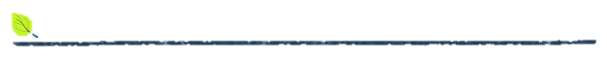 Niveau : CPObjectif(s) de la séquence :  Comparer et ranger les nombres < 59 Compétences visées :- Savoir comparer, ranger et encadrer les nombres jusqu'à 59, en utilisant les signes < et >.- Faire le lien entre le rang dans une liste et le nombre d’éléments qui le précèdent : relation entre ordinaux et cardinaux.- Comparer, ranger, encadrer, intercaler des nombres entiers, en utilisant les symboles =, ?, <, > : ordre.Lien avec le socle commun : Utiliser les principes du système de numération décimal et les langages formels (lettres, symboles...) propres aux mathématiques et aux disciplines scientifiques, notamment pour effectuer des calculs et modéliser des situations.Séance 1 sur 5 : Comparer deux nombresDurée : 45'Objectifs :Savoir utiliser ses connaissances sur les nombres pour comparer des nombres : regarder le nombre de dizaines en premier. Savoir utiliser les signes < et > pour comparer des nombres.Compétences visées :Comparer, ranger, encadrer, intercaler des nombres entiers, en utilisant les symboles =, ?, <, > : ordre.Séance 2 sur 5 : Encadrer les nombresDurée : 50'Objectifs :Savoir encadrer un nombre et connaitre le sens du mot encadrer. Compétences visées :Comparer, ranger, encadrer ces nombres. Faire le lien entre le rang dans une liste et le nombre d’éléments qui le précèdent : relation entre ordinaux et cardinaux.Séance 3 sur 5 : Ranger les nombres dans l’ordre croissant et dans l’ordre décroissantDurée : 50'Objectifs :Savoir ranger les nombres dans l'ordre croissant. Compétences visées :Comparer, ranger, encadrer, intercaler des nombres entiers, en utilisant les symboles =, ?, <, > : ordre.Séance 4 sur 5 : Entrainement différenciéDurée : 50'Objectifs :Automatiser les procédures de comparaison et de rangementCompétences visées :Comparer, ranger, encadrer, intercaler des nombres entiers, en utilisant les symboles =, ?, <, >. Séance 5 sur 5 : EvaluationDurée : 35'Objectifs :Évaluer les acquis des élèves de façon sommativeCompétences visées :Comparer, ranger, encadrer, intercaler des nombres entiers, en utilisant les symboles =, ?, <, >. Bilan :SéanceDuréeObjectifsOrganisationsMatériel1Comparer deux nombres45'Savoir utiliser ses connaissances sur les nombres pour comparer des nombres : regarder le nombre de dizaines en premier. Savoir utiliser les signes < et > pour comparer des nombres.Collectif - OralIndividuelPerles coloréesVidéo des fondamentauxAffiche2Encadrer les nombres50'Savoir encadrer un nombre et connaitre le sens du mot encadrer. Collectif - OralIndividuelVidéo des fondamentaux3Ranger les nombres dans l'ordre croissant et dans l'ordre décroissant. 50'Savoir ranger les nombres dans l'ordre croissant. Collectif - OralIndividuelTrace écrite4Entrainement différencié50'Automatiser les procédures de comparaison et de rangementCollectif - OralAtelier dirigéIndividuelVidéos les fondamentauxPerles et cartes nombresFiche d'entrainement5Évaluation35'Évaluer les acquis des élèves de façon sommativeCollectif - OralIndividuelFiche d’évaluationDuréeOrganisationsDéroulementMatériel102'Collectif - OralPrésentation de la séquence : apprendre à comparer les nombres que l'on a appris. 210'Collectif - OralRecherche : donner 2 nombres : faire écrire le plus grand sur l'ardoise, puis le plus petit. Valider à l'aide des représentations avec les perles : on les met d'abord en séparant les dizaines et les unités, puis en les mettant bout à bout, pour passer de l'image cardinale à l'image ordinale. Par exemple pour 36 : 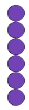 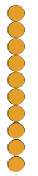 Le refaire plusieurs fois. Faire expliciter les stratégies : comparer d'abord le nombre de dizaines, se repérer sur la bande numérique, ... Perles colorées310'Collectif - OralStructuration : expliquer que l'on va voir un moyen de noter ces recherches, pour que tout le monde puisse comprendre. Passer la vidéo. La faire réexpliquer. Afficher l'affiche de référence. Demander aux élèves de tracer les signes sur l'ardoise. AfficheVidéo des fondamentaux410'Collectif - OralEntrainement : sur l'ardoise, écrire 2 nombres et le signe qui convient. Réexpliquer à chaque fois le sens du signe et les procédures pour savoir quel nombre est plus grand. 510'IndividuelEntrainement : cahier d’entrainement (nombres au tableau), ou atelier dirigé pour les élèves les plus en difficultés, au cours duquel on peut en profiter pour leur redemander le plus souvent possible le nom des nombres. 603'Collectif - OralBilan et clôture de la séance. DuréeOrganisationsDéroulementMatériel102'Collectif - OralTissage : rappel de ce qu'on est en train d'apprendre. 220'Collectif - OralRecherche : donner 2  nombres, les écrire sur l'ardoise avec le signe qui convient. Puis écrire un nombre au tableau, dire qu'on va l'encadrer, c'est-à-dire écrire le nombre d'avant et celui d'après. 305'Collectif - OralMise en commun : faire expliciter les procédures pour trouver les nombres qui encadrent un autre nombre. Faire le lien avec la chaine dorée. 410'Collectif - OralStructuration : expliquer que l'on va voir un moyen de noter ces recherches, pour que tout le monde puisse comprendre. Passer la vidéo. La faire réexpliquer. Afficher l'affiche de référence. Vidéo des fondamentaux510'Collectif - OralIndividuelEntrainement : sur l'ardoise, encadrer plusieurs nombres.  603'Collectif - OralBilan et clôture de la séance. DuréeOrganisationsDéroulementMatériel102'Collectif - OralTissage : rappel de ce qu'on est en train d'apprendre. 205'Collectif - OralRecherche : donner 6  nombres, demander aux élèves de les ranger du plus petit au plus grand. 305'Collectif - OralMise en commun : faire expliciter les procédures utilisées. Au moment de la correction, écrire les nombres en les séparant par le signe <. 415'Collectif - OralStructuration : expliquer que l'on va voir un moyen de noter ces recherches, pour que tout le monde puisse comprendre. Passer la vidéo. La faire réexpliquer. Afficher l'affiche de référence et distribuer la trace écrite.Trace écrite510'Collectif - OralIndividuelEntrainement : sur l'ardoise, refaire plusieurs essais, du plus petit au plus grand et l'inverse. 610'IndividuelEntrainement individuel sur cahier d’entrainement (nombres au tableau). Si besoin, prendre un groupe d'enfants en atelier dirigé. 703'Collectif - OralBilan et clôture de la séance. DuréeOrganisationsDéroulementMatériel115'Collectif - OralTissage : rappel des objectifs : savoir comparer et ranger les nombres, s'entrainer pour automatiser. Rebrassage : vidéos et rappel des procédures.Vidéos les fondamentaux230'Atelier dirigéIndividuelAtelier dirigé : travail avec les perles et les cartes nombres, puis que les cartes.Entrainement individuel : travail sur la fiche. Perles et cartes nombresFiche d'entrainement305'Collectif - OralBilan de la séance : rappel des procédures.DuréeOrganisationsDéroulementMatériel105'Collectif - OralPassation des consignes, à faire reformuler. 220'IndividuelTravail individuel des élèves. Fiche d’évaluation310'IndividuelCorrection individuelle et temps de retour sur les savoirs : les élèves qui ont fini viennent pour une correction en direct, avec bilan oral du travail. Ceux qui attendent sont sur leur plan de travail. 